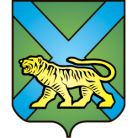 ТЕРРИТОРИАЛЬНАЯ ИЗБИРАТЕЛЬНАЯ КОМИССИЯ
ГОРОДА УССУРИЙСКАРЕШЕНИЕг. Уссурийск
О назначении Г.Н. Шалудькопредседателем участковойизбирательной комиссииизбирательного участка № 3816На основании решения территориальной избирательной комиссии города Уссурийска    от 11 августа 2016 года № 102/21 « Об освобождении В.Н. Минасян от должности председателя и сложении полномочий члена участковой избирательной комиссии с правом решающего голоса избирательного участка № 3816» и в соответствии с частью 7 статьи 28 Федерального закона «Об основных гарантиях избирательных прав и права на участие в референдуме граждан Российской Федерации», с частью 8 статьи 31 Избирательного кодекса Приморского края территориальная избирательная комиссия города УссурийскаРЕШИЛА:1. Назначить председателем участковой избирательной комиссии избирательного участка № 3816 Шалудько Галину Николаевну, 29.01.1973 года рождения; образование высшее; заведующую Дома культуры с. Раковка               МБУК «Централизованная клубная система» Уссурийского городского округа, кандидатура предложена собранием избирателей по месту жительства: ул. Советская, с. Раковка, г. Уссурийск.2. Выдать председателю участковой избирательной комиссии избирательного участка № 3816 Г.Н. Шалудько   удостоверение установленного образца.3. Направить настоящее решение в участковую избирательную комиссию избирательного участка № 3816 для сведения.4. Разместить настоящее решение на официальном сайте администрации Уссурийского городского округа в разделе «Территориальная избирательная комиссия города Уссурийска» в информационно-телекоммуникационной сети «Интернет».Председатель комиссии		                                          О.М. МихайловаСекретарь комиссии						                 С.В. Хамайко11 августа 2016 года                      № 103/21